Week 1212th July 2020 This week’s story is How Many Legs by Kes Gray and Jim Field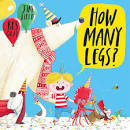 You can find it on the link below: https://www.youtube.com/watch?v=gmUY5bXkVKQ Some activities for you to try: Go for a walk – look out for all the cats and dogs. Can you count how many you see?  Can you count how many legs they have altogether?Go into your garden and look carefully for the creatures that live there.  You might have to look under stones and leaves to find them.  Make a list of all the creatures you find.  Count how many legs each one has.Can you make a list of all the animals you know that walk on 4 legs?  How about 2 legs?  Are there any animals or creatures that don’t have legs?